Lampiran 1. Hasil Statistik Deskriptif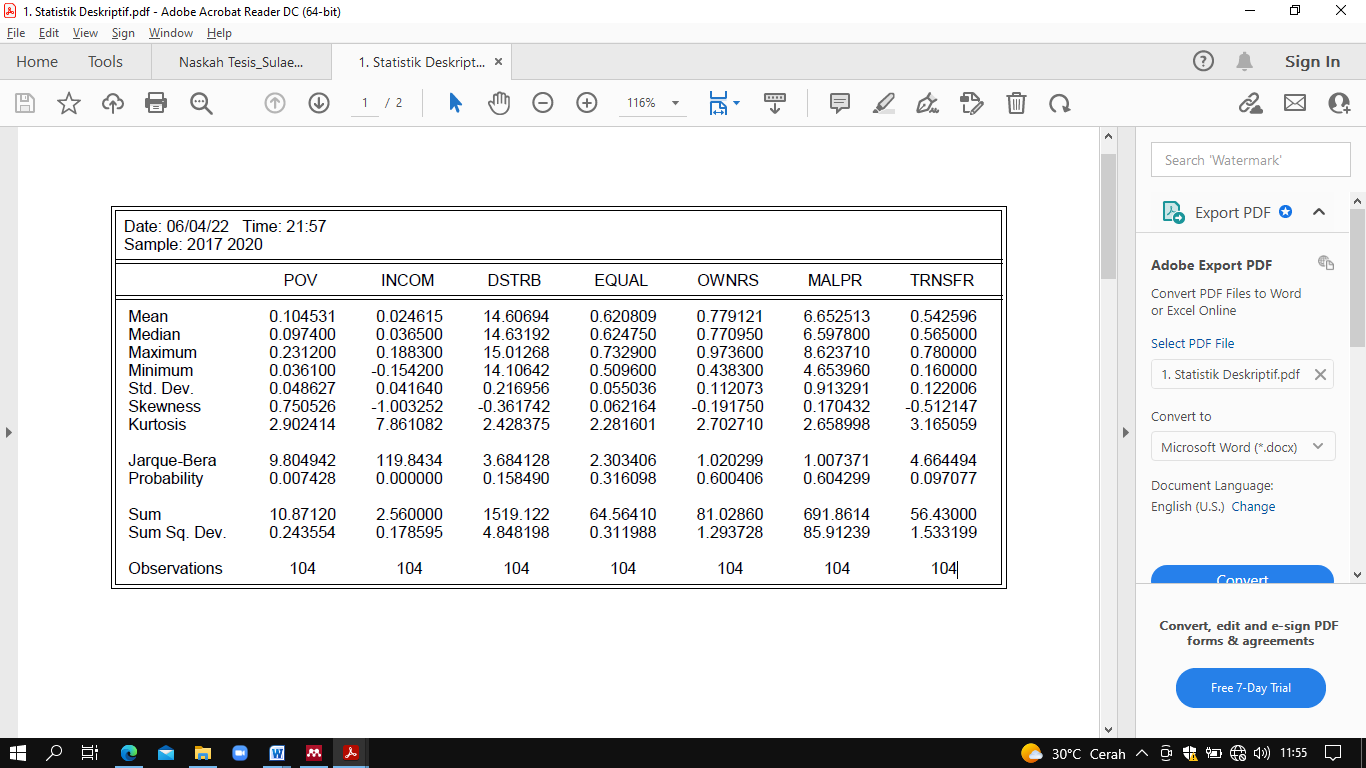 Lampiran 2. Hasil Estimasi FEM (Fix Effect Model)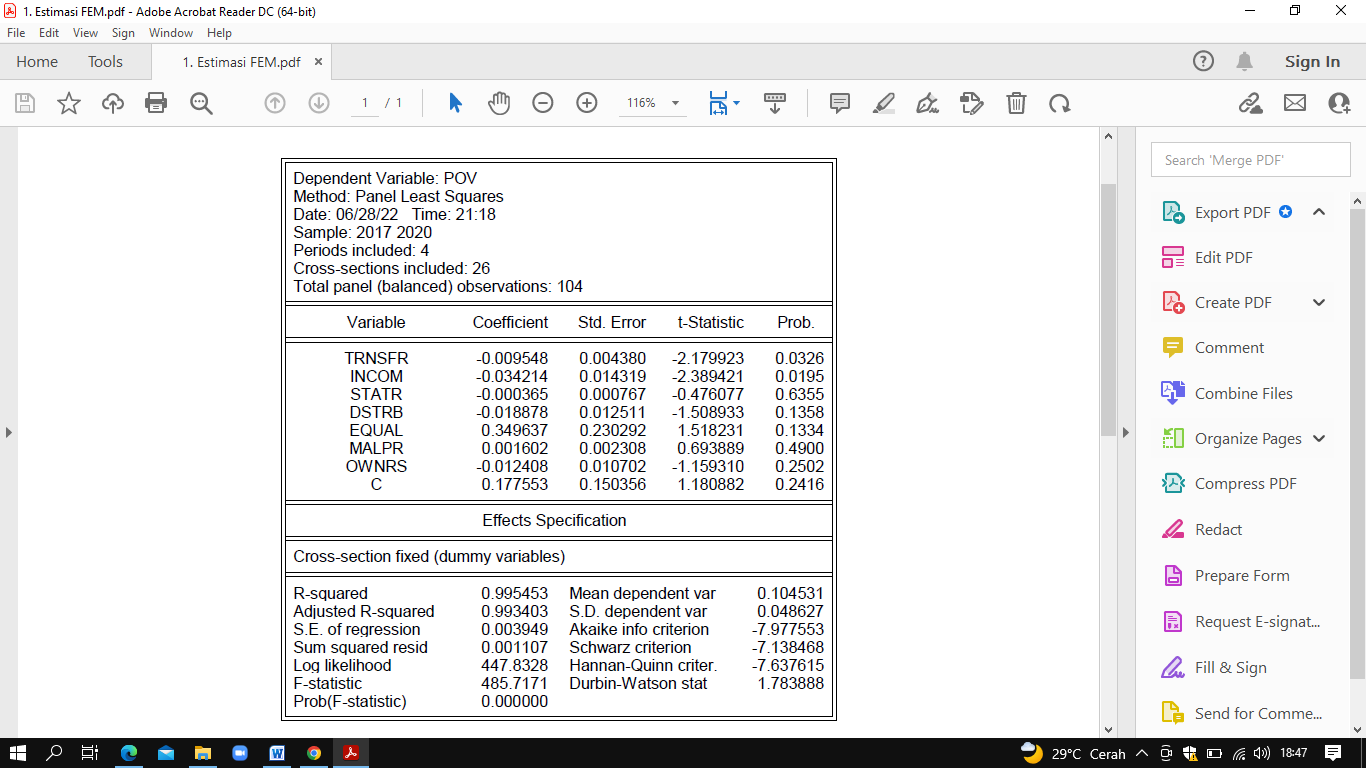 Lampiran 3. Hasil Estimasi REM (Random Effect Model)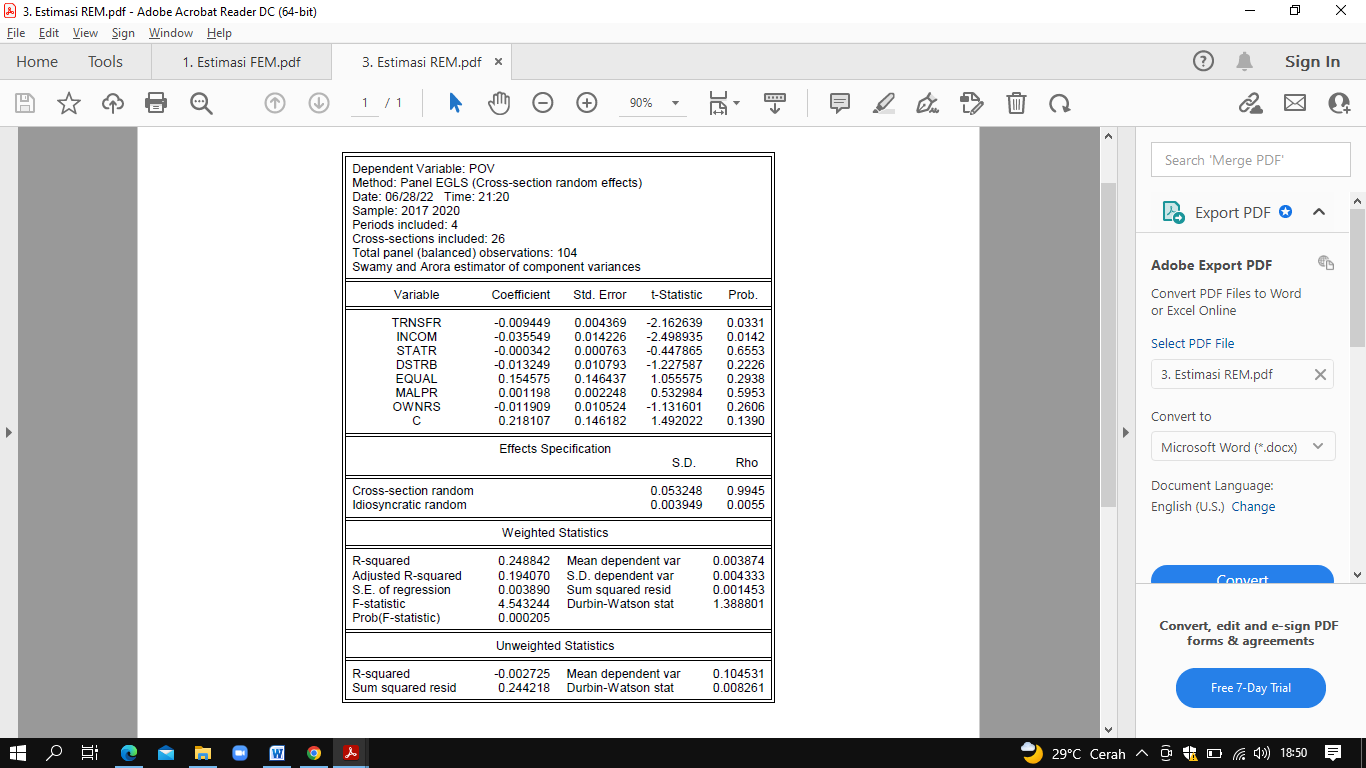 Lampiran 4. Hasil Estimasi CEM (Common Effect Model)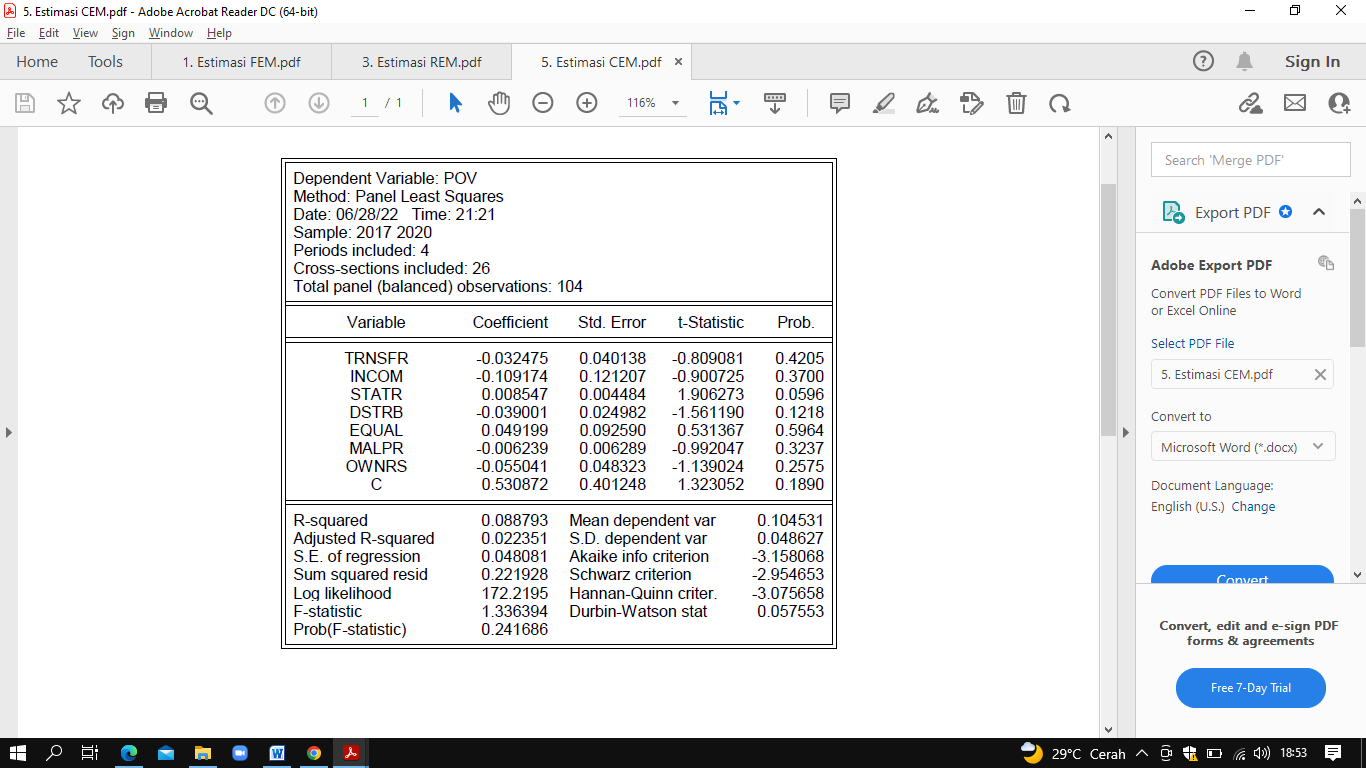 Lampiran 5. Hasil Pengujian Chouw Test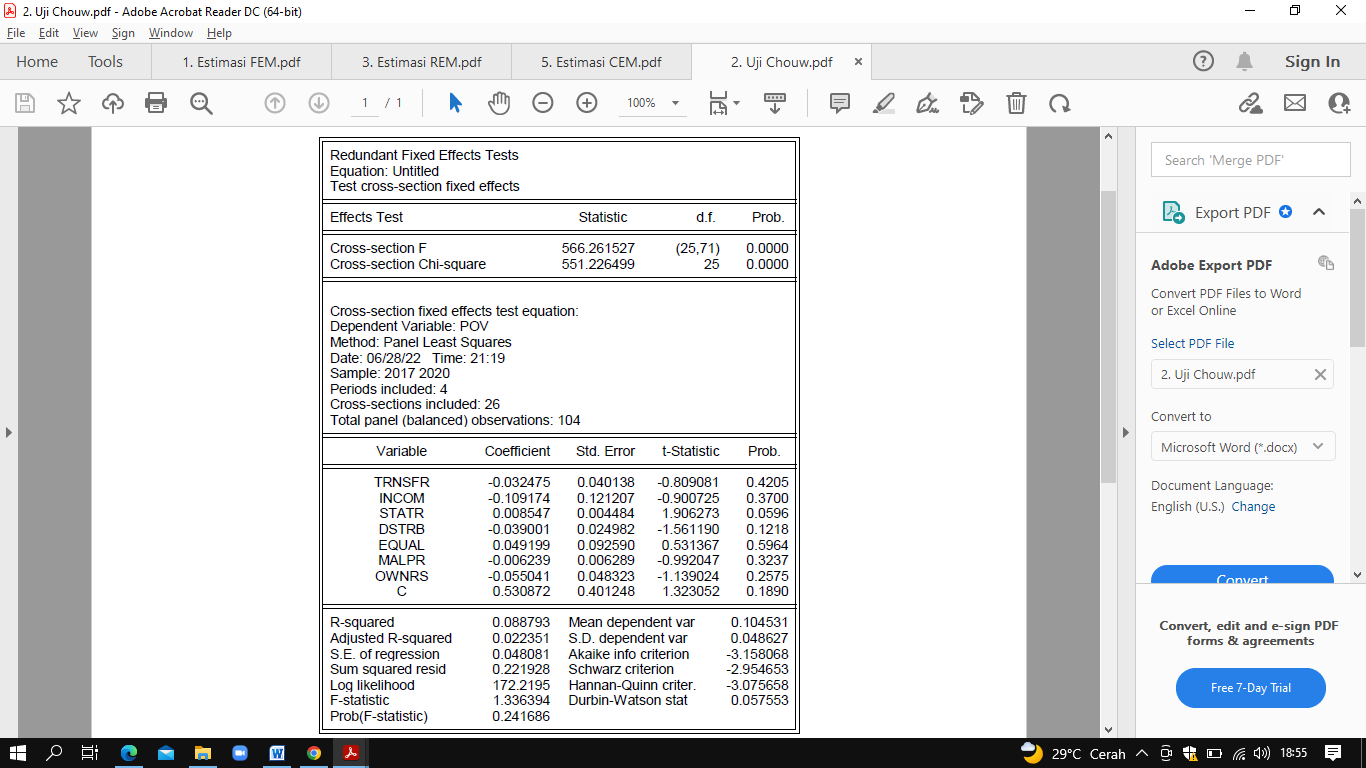 Lampiran 6. Hasil Pengujian Hausman Test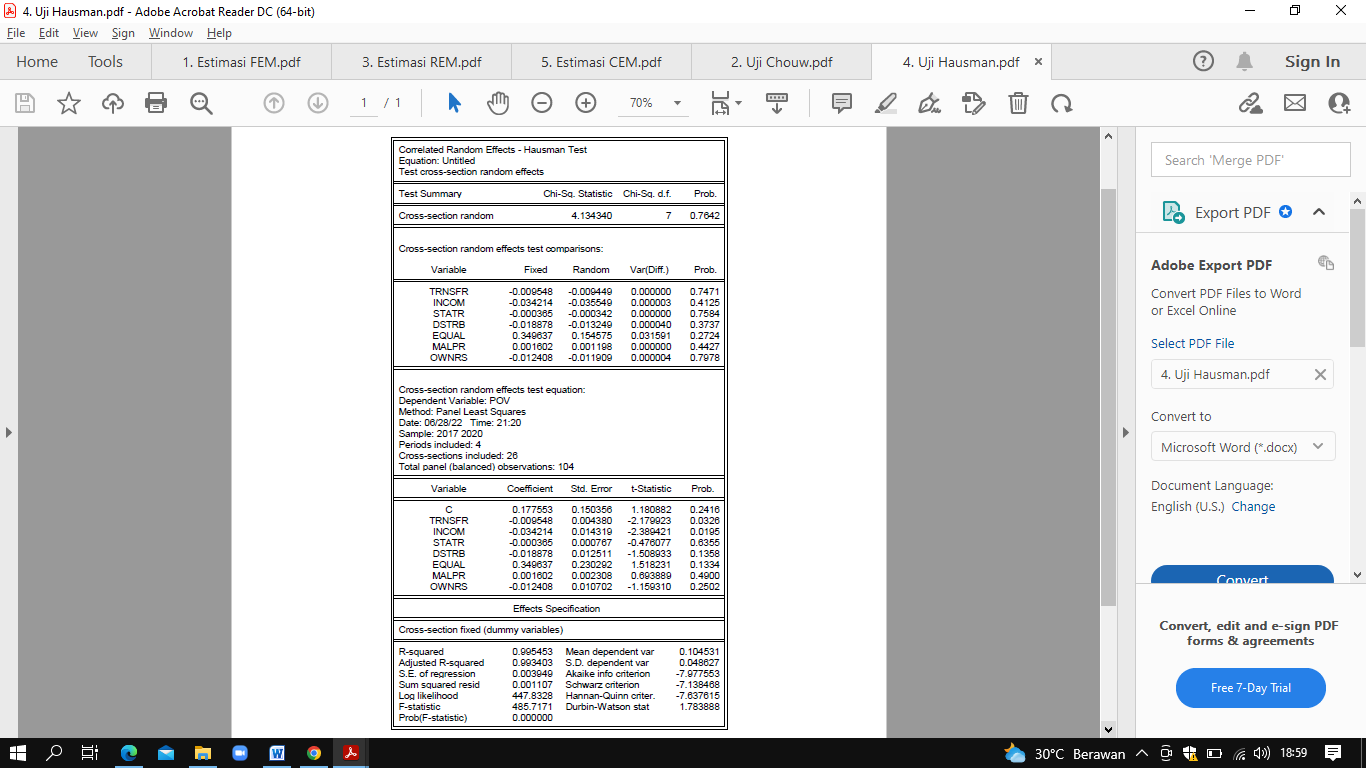 Lampiran 7. Hasil Pengujian LM Test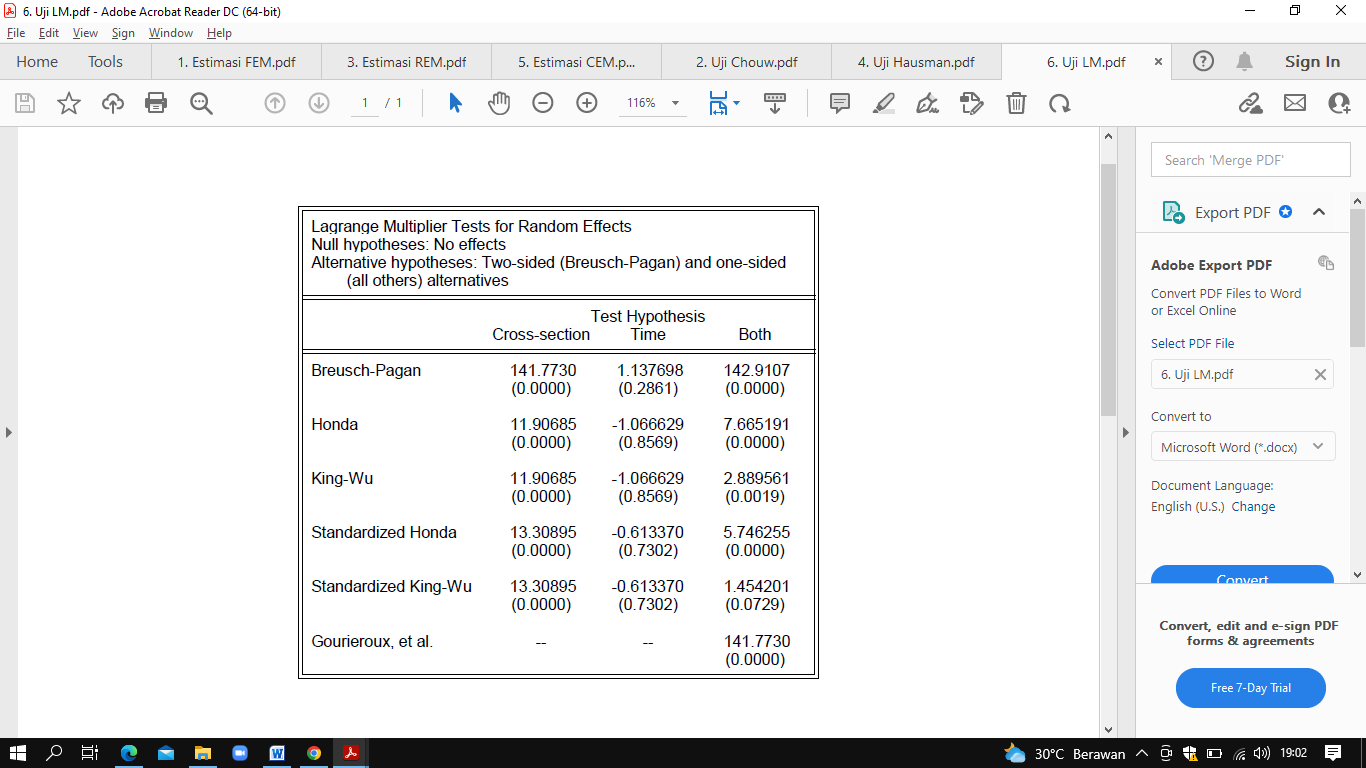 Lampiran 88. Data Penelitian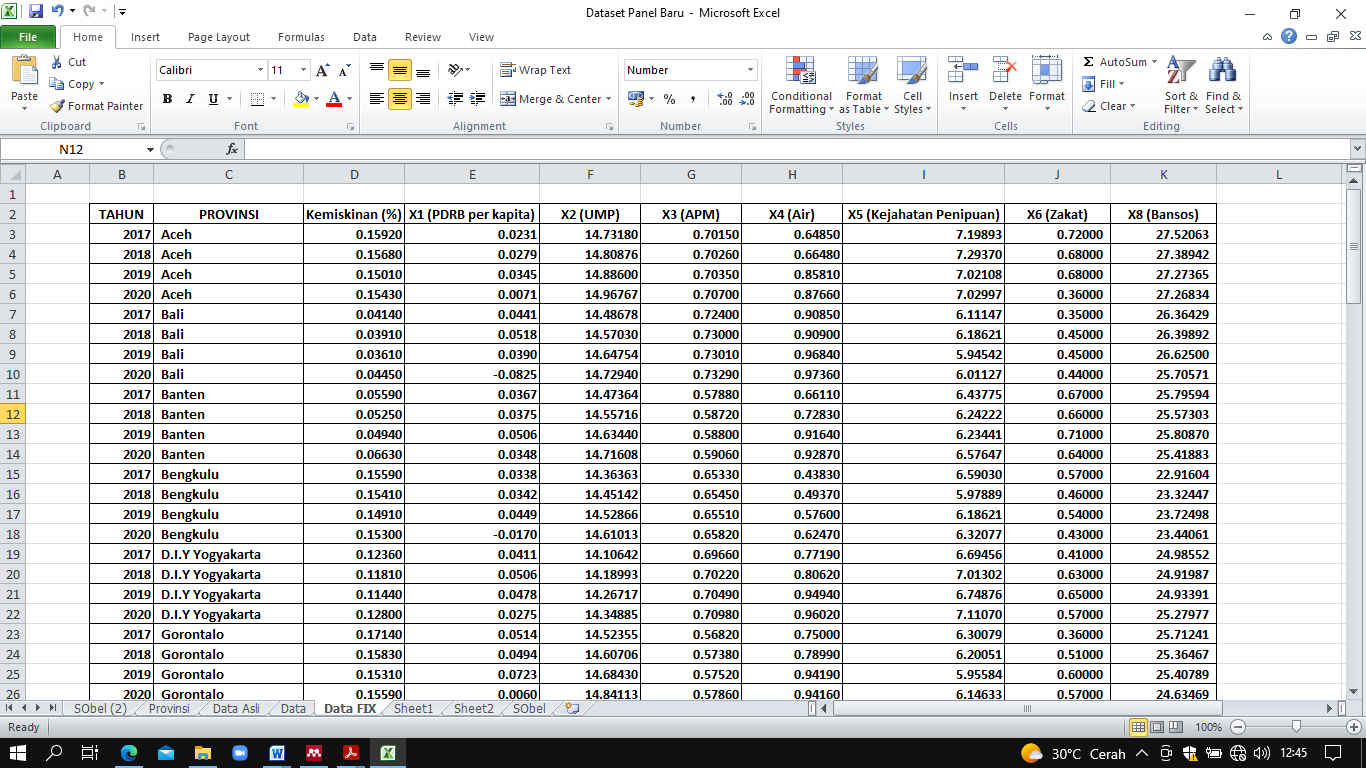 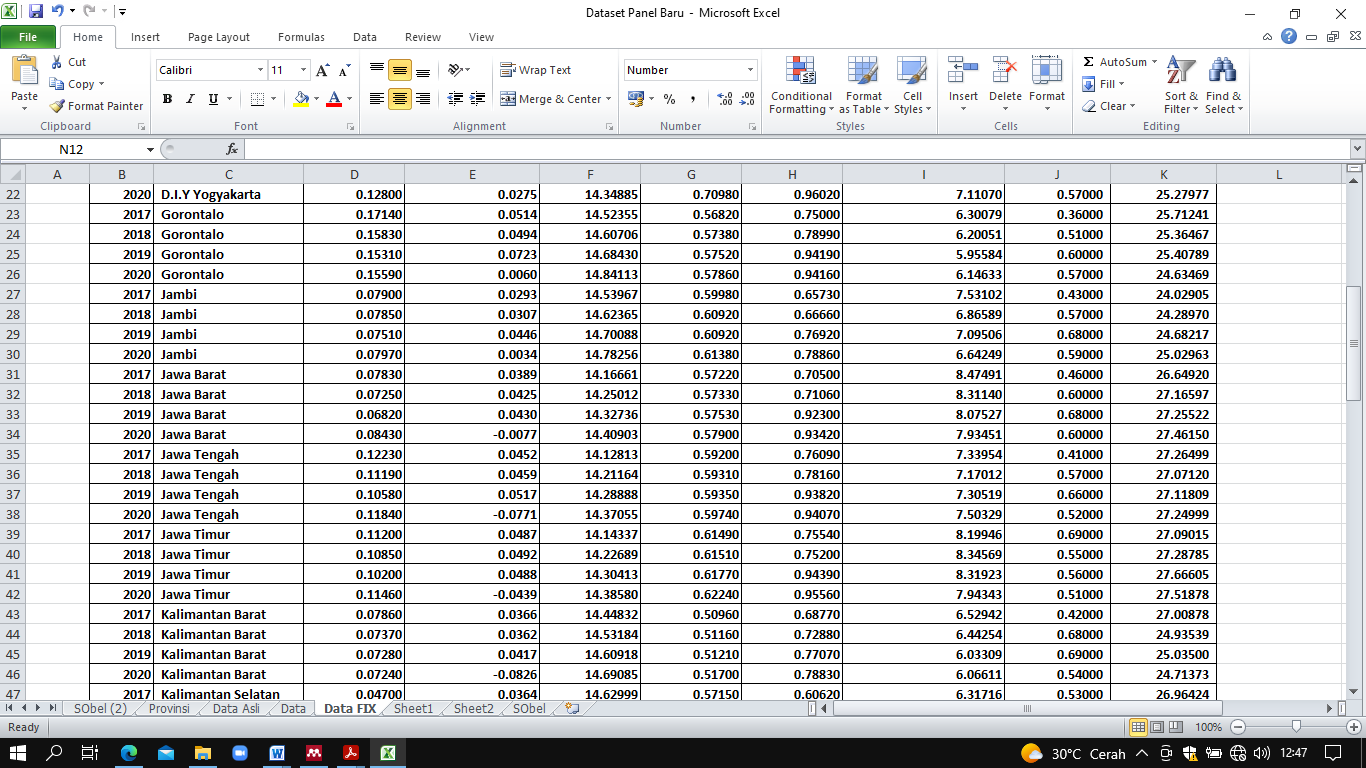 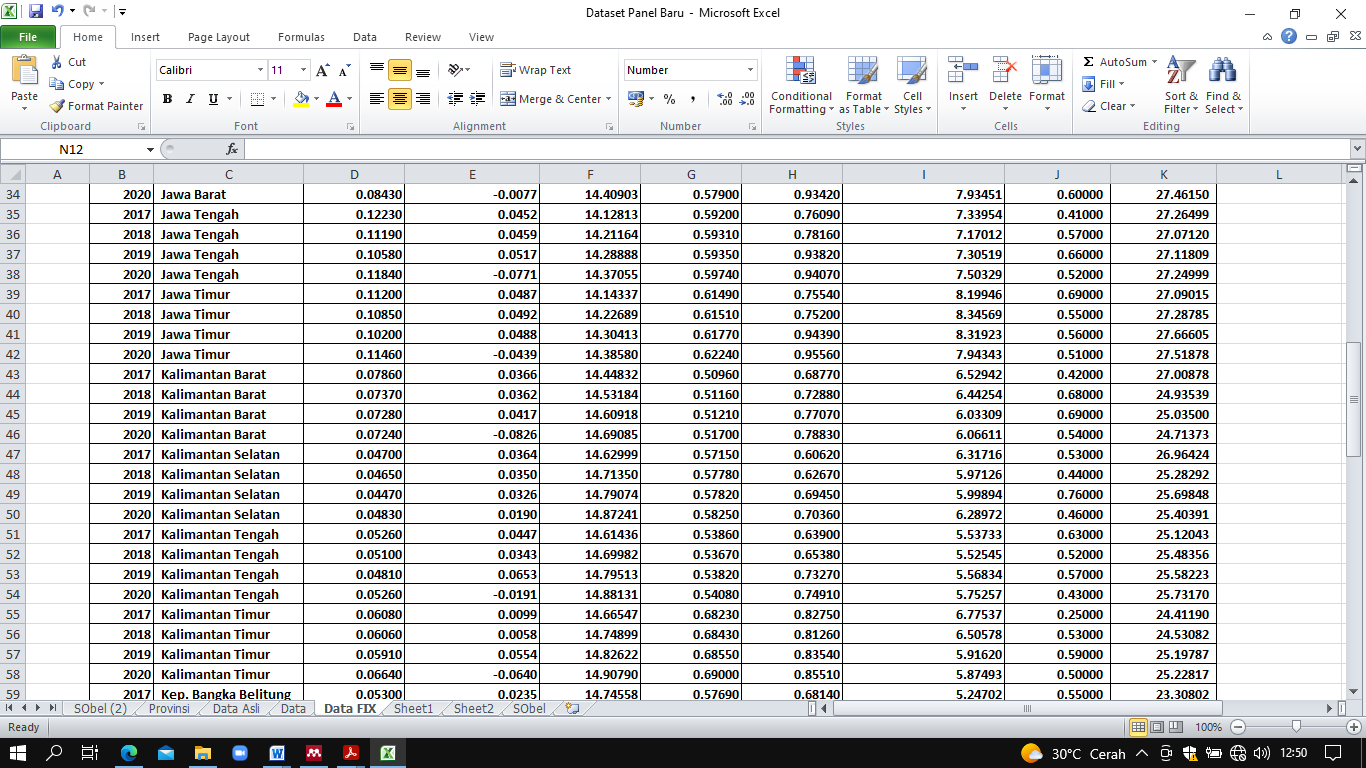 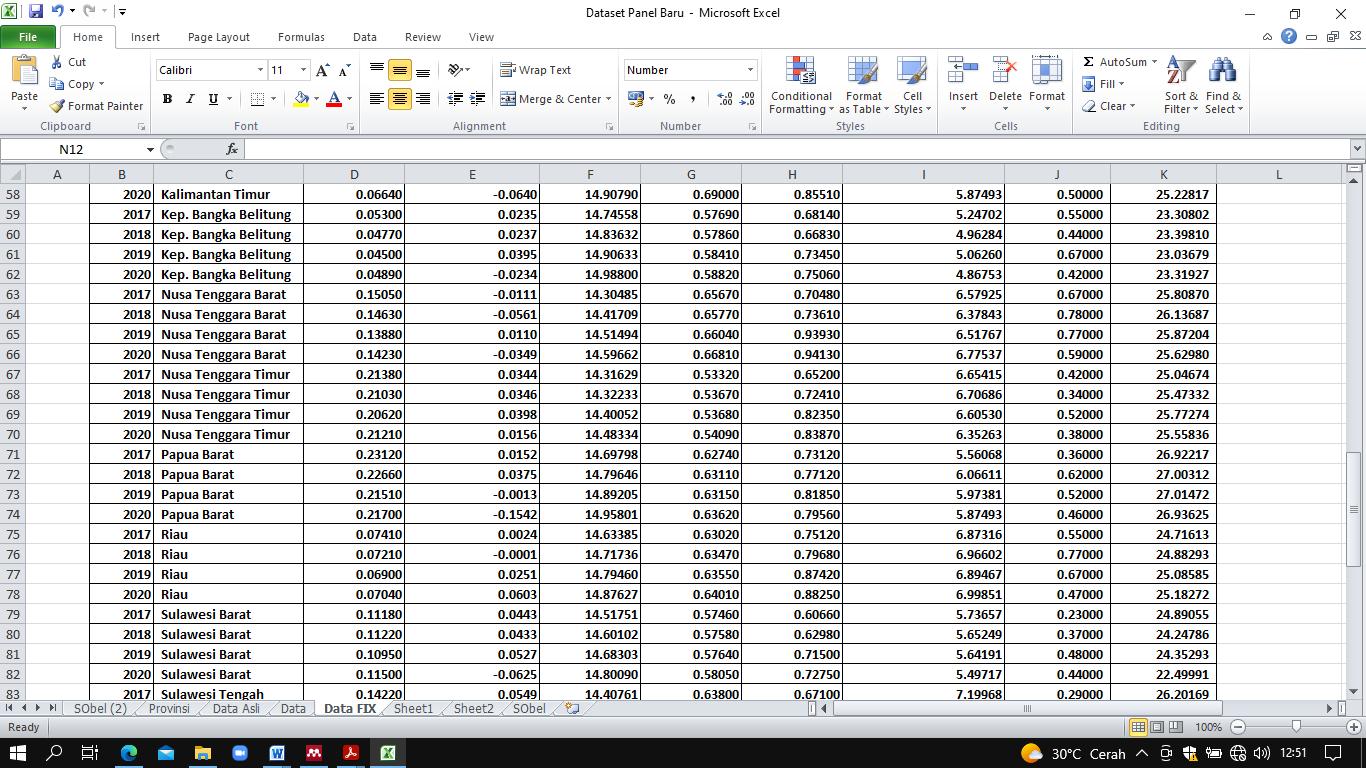 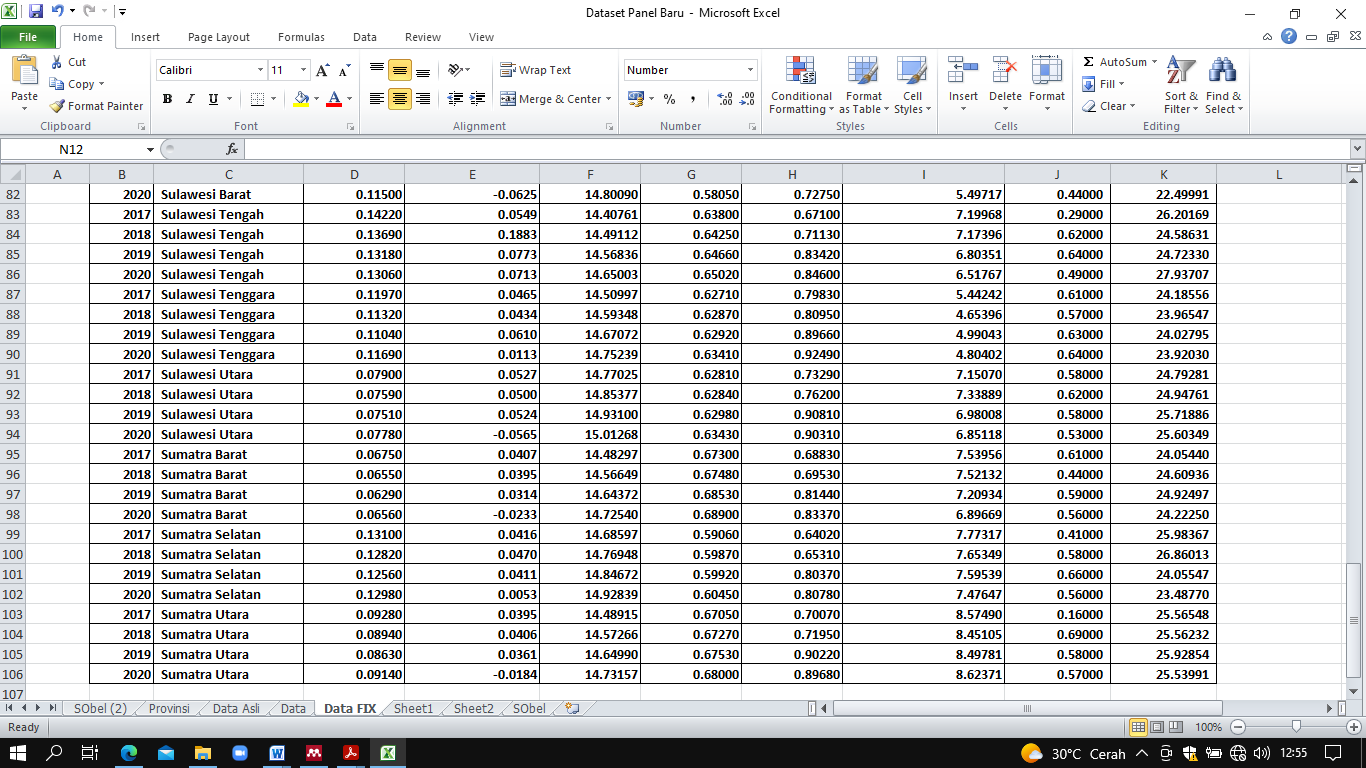 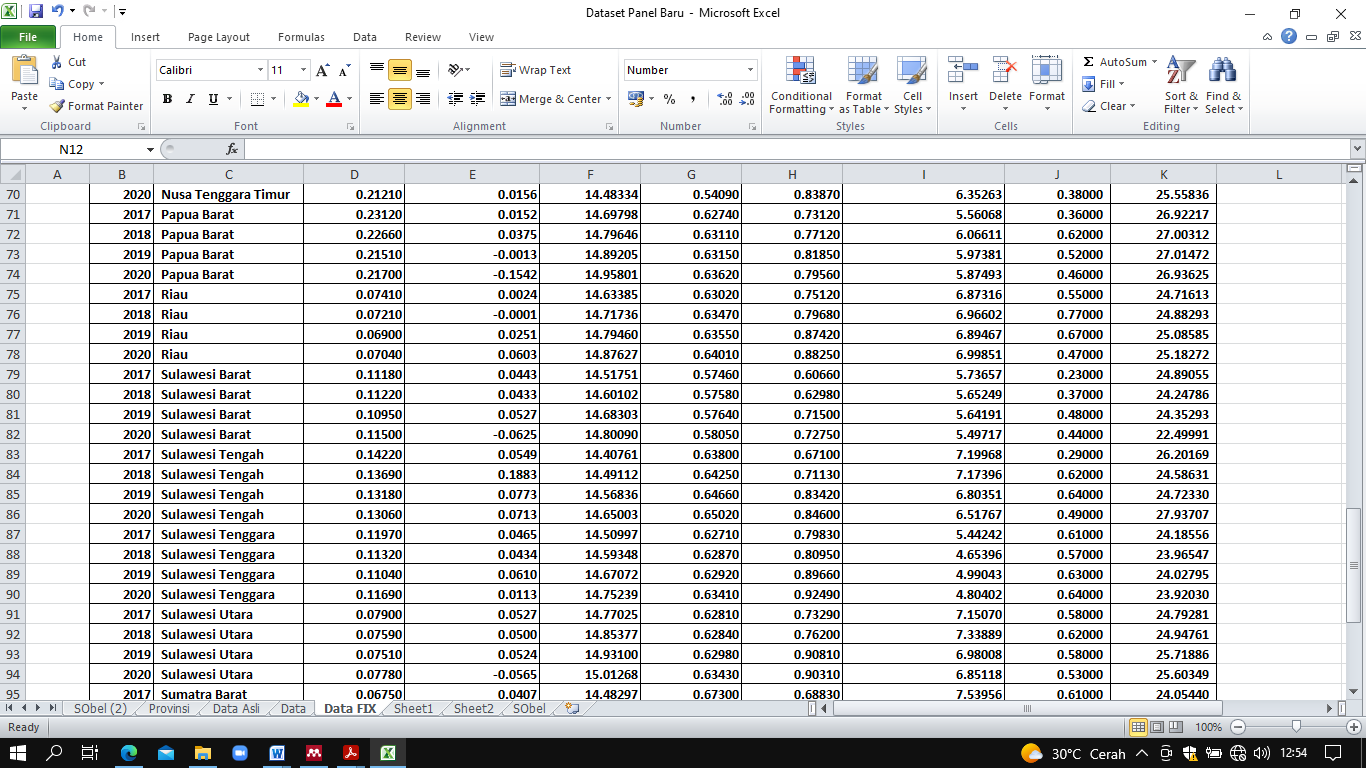 